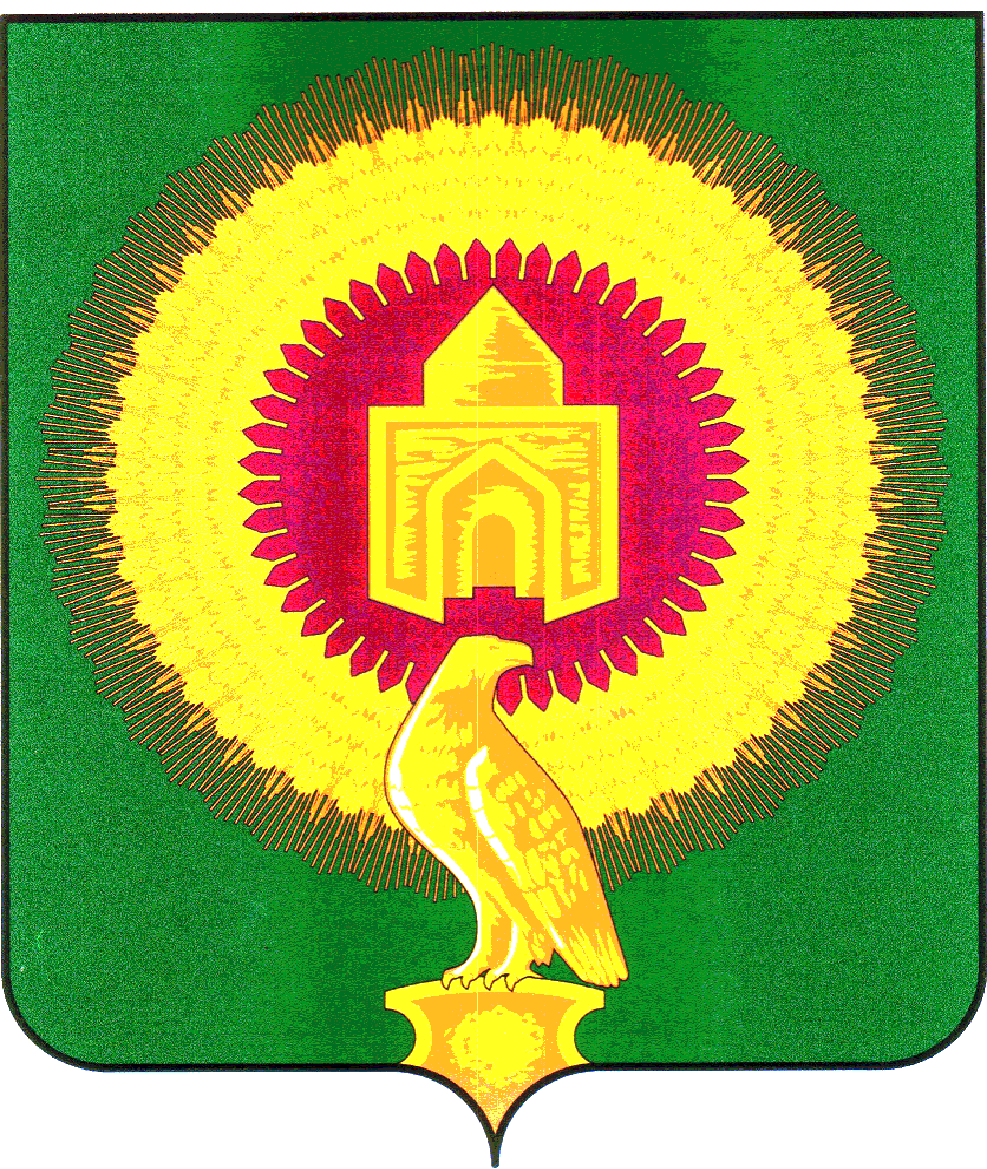 457200 Челябинская область, с.Варна, ул.Советская,135/1, кабинет№13тел. 3-05-03,  E-mail: revotdelvarna@.mail.ruАкт №1по результатам контрольного мероприятия«Оценка реализуемости, рисков и результатов достижения целей социально-экономического развития Варненского муниципального района, предусмотренных документами стратегического планирования Варненского муниципального района, в пределах компетенции Контрольно-счётной палаты»10.02.2023г.                                                                                                 с.Варнаэкз. № __Основание для проведения контрольного мероприятия: пункт 2.4.1 раздела II плана работы Контрольно-счётной палаты Варненского муниципального района Челябинской области на 2023 год и распоряжения председателя КСП о проведении контрольного мероприятия от 09.01.2023г. №2.Предмет контрольного мероприятия: документы стратегического планирования, действующие и реализованные документы стратегического планирования, деятельность участников стратегического планирования по их инициированию (разработке), реализации и завершению, а также ожидаемые и фактические результаты документов стратегического планирования.Объект контрольного мероприятия: Администрация Варненского муниципального района Челябинской области.Цель контрольного мероприятия: оценка реализуемости, рисков и результатов достижения целей социально-экономического развития Варненского муниципального района, оценка соответствующих документов стратегического планирования Варненского муниципального района.Проверяемый период деятельности: плановый период согласно нормативно-правовых актов.Срок  контрольного мероприятия: 31 календарный день (23 рабочих дня)    с 11.01.2023 года по 10.02.2023 года.Состав рабочей группы:Руководитель контрольного мероприятия: аудитор Пальчикова Л.В..Краткая информация об объекте контрольного мероприятия: юридический адрес: 457200, Челябинская область, Варненский район, с.Варна, ул.Советская, д.135/1.Ответственные лица за разработку и реализацию документов стратегического планирования:- Глава Варненского муниципального района – Моисеев Константин Юрьевич весь проверяемый период (распоряжение от 26.11.2020г. №661-р);- Начальник отдела экономики и сельского хозяйства Кабаева Елена Алексеевна весь проверяемый период (Распоряжение главы от 15.12.2021г. № 815-р).Проверкой установлено:1.Анализ организационно-правовых документов учреждения1.1. Организационно-правовой статус учрежденияМуниципальное учреждение «Администрация Варненского муниципального района Челябинской области» является казенным учреждением (далее по тексту - Администрация). Администрация действует на основании Устава, зарегистрированного Главным управлением Министерства юстиции Российской Федерации по Уральскому федеральному  округу 30.11.2005г. № ГИ 745050002005001.Администрация состоит на налоговом учете в Межрайонной инспекции ФНС России №12 по Челябинской области с 01.02.2012 года, ИНН 7428002862. Основной государственный регистрационный номер №1027401531992, реквизиты свидетельства о государственной регистрации 74 № 003583978 от  30.12.2005 года. Администрация - исполнительно-распорядительный орган Варненского муниципального района, наделенный полномочиями по решению вопросов местного значения и полномочиями по осуществлению отдельных государственных полномочий, переданных органам местного самоуправления муниципального района федеральными законами и законами Челябинской области (статья 29 Устава).Администрация является юридическим лицом, имеет самостоятельный баланс, лицевой счет, печать с изображением герба муниципального образования со своим наименованием, иные печати и штампы.Согласно подпункту 3 пункта 1 статьи 30 главы VII Устава муниципального образования Варненский муниципальный район Челябинской области к полномочиям Администрации относится:-  разработка и реализация стратегии социально-экономического развития муниципального района, разработка, утверждение и реализация иных документов стратегического планирования по вопросам, отнесенным к полномочиям органов местного самоуправления, а также организация сбора статистических показателей, характеризующих состояние экономики и социальной сферы муниципального района, и предоставление указанных данных органам государственной власти в порядке, установленном Правительством Российской Федерации.Выводы1. В ходе контрольного мероприятия бюджетные средства не проверялись.2. Общее количество нарушений, выявленных в ходе контрольного мероприятия: 10 нарушений, в том числе:2.1. Нарушения по бюджетному законодательству (в том числе  целесообразности, эффективности, целевого использования средств бюджета, выделенных на содержание организации, полноты отражения расходов): нарушения отсутствуют.2.2. Нарушения законодательства о бухгалтерском учете и (или)  требований по составлению бюджетной отчетности: нарушения отсутствуют.2.3. Нарушения в учете и управлении муниципальным имуществом: нарушения отсутствуют.2.4. Нарушения в сфере размещения заказов при осуществлении закупок товаров (выполнение работ, оказании услуг) для муниципальных нужд: нарушения отсутствуют. 2.5. Нарушения по трудовому законодательству: нарушения отсутствуют. 2.6. Прочие нарушения:  по 10 нарушениям.Предложения (рекомендации):1. Рассмотреть отчет и принять организационные и другие меры по обеспечению надлежащего контроля за устранением нарушений, выявленных в ходе проверки.2. Внести изменения в нормативно-правовые акты, касающиеся деятельности отдела экономики и сельского хозяйства в связи с утверждением структуры администрации Варненского муниципального района.3. Утвердить стратегию социально-экономического развития Варненского муниципального района.4.  Разработать порядки осуществления мониторинга и контроля:-  реализации стратегии социально-экономического развития Варненского муниципального района нормативно-правовыми актами Варненского муниципального района;-  плана мероприятий по реализации стратегии социально-экономического развития Варненского муниципального района нормативно-правовыми актами Варненского муниципального района;-  реализации прогноза социально-экономического развития Варненского муниципального района нормативно-правовыми актами Варненского муниципального района.5. При разработке и реализации документов стратегического планирования руководствоваться нормативно-правовыми актами Варненского муниципального района.6. В  срок до 10.02.2023 года направить представление по итогам проверки Контрольно-счётной палаты Варненского муниципального района Челябинской области в Администрацию Варненского муниципального района Челябинской области для рассмотрения и принятия мер.7. Направить отчет о результатах контрольного мероприятия: - в Собрание депутатов Варненского муниципального района   Челябинской области.Руководитель контрольного мероприятия:Аудитор КСП                                                                             Л.В.ПальчиковаС актом ознакомлены:Глава Варненского муниципального района                          К.Ю.Моисеев                                                                         Начальник отдела экономикии сельского хозяйства                                                                Е.А.КабаеваКОНТРОЛЬНО-СЧЁТНАЯ ПАЛАТА ВАРНЕНСКОГО МУНИЦИПАЛЬНОГО РАЙОНА ЧЕЛЯБИНСКОЙ ОБЛАСТИ